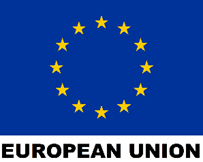 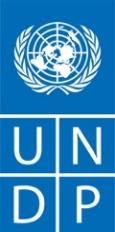 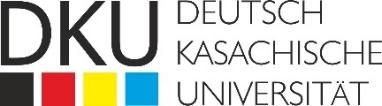 ПОВЕСТКА ДНЯ Финальный региональный технический вебинар на тему: «Влияние изменения климата: Применение NEXUS подхода для устойчивого развития и оценки рисков» в рамках регионального проекта ПРООН «Изменение климата и устойчивость в Центральной Азии»Дата: 27 февраля 2024 г.Время: 10:00–12:30 (Ташкент), 11:00 – 13:30 (Бишкек) Место проведения: онлайн, платформа ZoomСсылка на регистрацию Zoom:   https://us06web.zoom.us/meeting/register/tZ0ucuqpqjgjHdNvyP4wi4u5kGfVkM40aP0m Предпосылки проекта: несмотря на наличие довольно большого опыта и знаний в регионе об изменении климата, адаптации, смягчении последствий и безопасности, в настоящее время все еще существуют пробелы в области анализа изменения климата, оценки воздействия на сектора экономики для принятия научно-обоснованных решений в области адаптации к изменению климатаЗадача проекта: создание и укрепление функционирования региональной практики обмена знаниями посредством проведения серии регулярных тематических вебинаров о рисках нестабильности, вызванных изменением климата. Цель вебинара: презентация итогов проведения пяти тематических вебинаров через призму подхода NEXUSВебинар будет посвящен подведению итогов по проведенным ранее вебинарам и национальным обзорам последствий изменения климата на энергетический, водный, сельскохозяйственный сектора и сектор чрезвычайных ситуаций, рекомендуемым мерам для национальных политик по повышению устойчивости к изменению климата. Также на вебинаре будет представлена информация об опыте NEXUS подхода для региона Центральной АзииУчастники мероприятия: представители научных и академических институтов, государственных органов, неправительственных и международных организаций, независимые эксперты, молодые ученые и др. заинтересованные лицаПрограмма вебинара (по времени Ташкента)10:00 – 10:10Открытие, приветственные словаИсомиддин Акрамов, Региональный Менеджер проекта «Изменение климата и устойчивость в Центральной Азии», Офис ПРООН в Узбекистане Барбара Януш-Павлетта, вице-президент по интернациональному и региональному сотрудничеству, Казахстанско-Немецкий университет10:10 – 10:15Основные цели мероприятия, представление основных спикеров  Виктория Крылова, Координатор программ по климатически обусловленному землепользованию, Центр природных ресурсов и устойчивости при Казахстанско-Немецком университете10:15 – 10:35Подход NEXUS в странах Центральной Азии: опыт, достиженияЛюдмила Киктенко, программный менеджер Регионального экологического центра Центральной Азии10:35 – 11:35Презентация аналитически записок и рекомендаций на национальном уровне Бобушев Темирбек, национальный эксперт, КыргызстанАбдурахмонов Фарход, национальный эксперт, ТаджикистанСоколов Вадим, национальный эксперт, Узбекистан11:35 – 11:45Подведение итогов проекта Кретова Зоя, региональный координатор КНУ по проекту ПРООН «Изменение климата и устойчивость в Центральной Азии»11:45 - 12:00Открытая дискуссия, вопросы-ответы